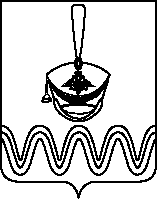 П О С Т А Н О В Л Е Н И ЕАДМИНИСТРАЦИИ БОРОДИНСКОГО СЕЛЬСКОГО ПОСЕЛЕНИЯПРИМОРСКО-АХТАРСКОГО РАЙОНА от 11.04.2017                                                                                                    № 94станица БородинскаяОб утверждении Плана мероприятий по реализации в 2017-2020 годах в Бородинском сельском поселении Приморско-Ахтарского района Стратегии государственной национальной политики Российской Федерации на период до 2025 годаВ целях реализации Стратегии государственной национальной политики Российской Федерации на период до 2025 года, утвержденной Указом Президента Российской Федерации от 19 декабря 2012 года № 1666, во исполнение распоряжения Правительства Российской Федерации от 23 декабря 2015 года № 2648-р и постановления главы администрации (губернатора) Краснодарского края от 06 декабря 2016 года № 993 администрация Бородинского сельского поселения Приморско-Ахтарского района                                              п о с т а н о в л я е т:1. Утвердить план мероприятий по реализации в 2017-2020 годах в Бородинском сельском поселении Приморско-Ахтарского района Стратегии государственной национальной политики Российской Федерации на период до 2025 года (далее-План) согласно приложению, к настоящему постановлению.2. Ответственным исполнителям ежеквартально, до 15 числа месяца, следующего за отчетным, информировать о ходе выполнения мероприятий Плана отдел по взаимодействию с силовыми структурами и делам казачества администрации муниципального образования Приморско-Ахтарский район.3. Ведущему специалисту администрации Бородинского сельского поселения Приморско-Ахтарского района Г.А.Коваленко обеспечить размещение настоящего постановления на официальном сайте администрации Бородинского сельского поселения Приморско-Ахтарского района.4. Контроль за выполнением настоящего постановления оставляю за собой.5. Постановление вступает в силу со дня его подписания.Глава Бородинского сельского поселенияПриморско-Ахтарского района                                                              В.В.Туров                                 ПРИЛОЖЕНИЕ                             УТВЕРЖДЕН                                                            постановлением администрации                                                                  Бородинского сельского поселения                                                            Приморско-Ахтарского района                                                             от 11.04.2017 г. № 94ПЛАНмероприятий по реализации в 2017-2020 годах в Бородинском сельском поселении Приморско-Ахтарского района Стратегии государственной национальной политики Российской Федерации на период до 2025 годаГлава Бородинского сельского поселенияПриморско-Ахтарского района                                                          В.В.Туров№ п/пНаименование мероприятияСроки исполненияОтветственный исполнитель1. Обеспечение равноправия граждан, реализации их конституционных прав в сфере государственной национальной политики Российской Федерации (российской нации в Бородинском сельском поселении Приморско-Ахтарского района)1. Обеспечение равноправия граждан, реализации их конституционных прав в сфере государственной национальной политики Российской Федерации (российской нации в Бородинском сельском поселении Приморско-Ахтарского района)1. Обеспечение равноправия граждан, реализации их конституционных прав в сфере государственной национальной политики Российской Федерации (российской нации в Бородинском сельском поселении Приморско-Ахтарского района)1. Обеспечение равноправия граждан, реализации их конституционных прав в сфере государственной национальной политики Российской Федерации (российской нации в Бородинском сельском поселении Приморско-Ахтарского района)1.1Мониторинг обращений граждан по проблемам гражданской идентичности, гармонизации межэтнических отношений, этнополитического и религиозно-политического экстремизмаежеквартальноКоваленко Г.А.2. Укрепление единства и духовной общности многонационального народа Российской Федерации в Бородинском сельском поселении Приморско-Ахтарского района2. Укрепление единства и духовной общности многонационального народа Российской Федерации в Бородинском сельском поселении Приморско-Ахтарского района2. Укрепление единства и духовной общности многонационального народа Российской Федерации в Бородинском сельском поселении Приморско-Ахтарского района2. Укрепление единства и духовной общности многонационального народа Российской Федерации в Бородинском сельском поселении Приморско-Ахтарского района2.1.Организация и проведение мероприятий по празднованию государственных и международных праздников и дней воинской славыежегодноКоваленко М.П.Мигунова С.И.2.2.Организация и проведение мероприятий по празднованию памятных дат и исторических событий России, Краснодарского края, Бородинского сельского поселения Приморско-Ахтарского районаежегодноКоваленко М.П.Мигунова С.И.2.3.Участие в районных, краевых национальных фольклорных праздникахежегодноКоваленко М.П.2.4.Организация и проведение мероприятий по чествованию от имени администрации Бородинского сельского поселения Приморско-Ахтарского района  прославленных земляков и граждан, внесших значительный вклад в развитие России и КубаниежегодноКоваленко М.П.3. Обеспечение межнационального мира и согласия, гармонизации межнациональных (межэтнических отношений в Бородинском сельском поселении Приморско-Ахтарского района3. Обеспечение межнационального мира и согласия, гармонизации межнациональных (межэтнических отношений в Бородинском сельском поселении Приморско-Ахтарского района3. Обеспечение межнационального мира и согласия, гармонизации межнациональных (межэтнических отношений в Бородинском сельском поселении Приморско-Ахтарского района3. Обеспечение межнационального мира и согласия, гармонизации межнациональных (межэтнических отношений в Бородинском сельском поселении Приморско-Ахтарского района3.1.Осуществление мониторинга мероприятий, распространенных в местных СМИ по реализации государственной национальной политикипостоянноКоваленко Г.А.3.2.Разъяснительная работа с учащимися, родителями о необходимости гармонизации межнациональных (межэтнических)отношенийпостоянноТуров В.В.Судакова Е.П.3.3.Организация и проведение бесед, круглых столов для учащихсяВ течении годаКоваленко М.П.Мигунова С.И.4. Содействие сохранению и развитию этнокультурного многообразия народов Российской Федерации4. Содействие сохранению и развитию этнокультурного многообразия народов Российской Федерации4. Содействие сохранению и развитию этнокультурного многообразия народов Российской Федерации4. Содействие сохранению и развитию этнокультурного многообразия народов Российской Федерации4.1.Участие в краевом фестивале детских фольклорных коллективов «Кубанский казачок»ежегодноКоваленко М.П.4.2.Участие в мероприятиях, посвященных Дню международного единения славянежегодноКоваленко М.П.Судакова Е.П.5. Развитие системы образования, гражданского патриотического воспитания подрастающего поколения5. Развитие системы образования, гражданского патриотического воспитания подрастающего поколения5. Развитие системы образования, гражданского патриотического воспитания подрастающего поколения5. Развитие системы образования, гражданского патриотического воспитания подрастающего поколения5.1.Обеспечение участия молодежи Бородинского сельского поселения Приморско-Ахтарского района в губернаторском форуме молодежного актива «Регион 93», и в целях создания условий для гражданского становления, духовно-нравственного и физического развития молодежиежегодноСудакова Е.П.5.2.Развитие молодежного школьного самоуправленияпостоянноСудакова Е.П.5.3.Гражданское воспитание и профилактика экстремизма, терроризма в молодежной средепостоянноСудакова Е.П.5.4.Профилактика наркомании, алкоголизма и табакокурения. Пропаганда здорового образа жизни среди молодежипостоянноСудакова Е.П.5.5.Патриотическое воспитание, пропаганда ценностей традиций культуры родной страны среди подростков и молодежипостоянноМигунова С.И.Судакова Е.П.6. Поддержка русского языка как государственного языка Российской Федерации6. Поддержка русского языка как государственного языка Российской Федерации6. Поддержка русского языка как государственного языка Российской Федерации6. Поддержка русского языка как государственного языка Российской Федерации6.1.Муниципальные этапы конкурса «Свободной микрофон»ежемесячноСудакова Е.П.6.2.Реализация комплекса мероприятий, посвященных Дню русского языкаежегодноМигунова С.И.Судакова Е.П.7. Информационное обеспечение7. Информационное обеспечение7. Информационное обеспечение7. Информационное обеспечение7.1.Подготовка и размещение на официальном сайте администрации Бородинского сельского поселения Приморско-Ахтарского района о деятельности общественных объединений в рамках осуществления информационной поддержки общественных объединенийежегодноСудакова Е.П.7.2.Подготовка и размещение в районной газете о деятельности общественных объединений в рамках осуществления информационной поддержки общественных объединенийежегодноСудакова Е.П.7.3.Оформление стендов, выставок в поселенческой библиотекеежегодноМигунова С.И.Судакова Е.П.